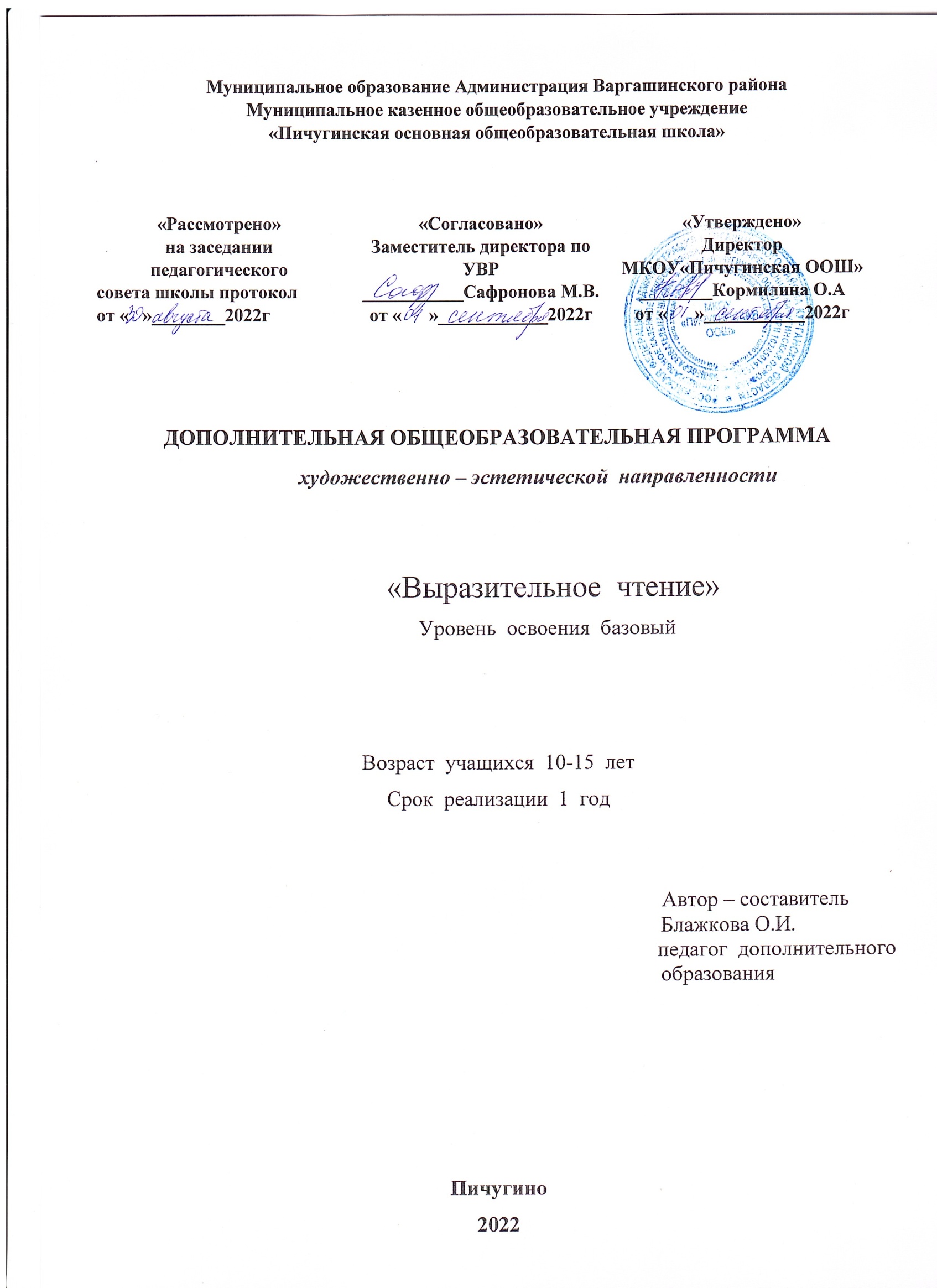 Муниципальное образование Администрация Варгашинского районаМуниципальное казенное общеобразовательное учреждение «Пичугинская основная общеобразовательная школа»ДОПОЛНИТЕЛЬНАЯ ОБЩЕОБРАЗОВАТЕЛЬНАЯ ПРОГРАММА                                            художественно – эстетической  направленности                                                           «Выразительное  чтение»                                                            Уровень  освоения  базовыйВозраст  учащихся  10-15  летСрок  реализации  1  год                                                                                                Автор – составитель                                                                                      Блажкова О.И.                                                                                                        педагог  дополнительного                                                                                  образованияПичугино  2022Паспорт программыСодержаниеПояснительная  запискаВыразительно прочитать стихотворение или отрывок из прозы - трудно это или легко?Творческая деятельность, а выразительно чтение - один из видов творческой деятельности в области искусства, доступна и необходима всем детям, подросткам и юношам. Как всякая творческая деятельность она может быть более или менее яркой. Но во всех случаях она должна быть направлена учителем, а умения, которые необходимы для плодотворной творческой деятельности, должны воспитываться и развиваться в процессе специальных занятий.Значение выразительного чтения в жизни человека очень важно, потому что выразительное чтение есть художественное чтение в условиях школы. Художественное чтение является исполнительским искусством, задача которого - превратить слово написанное в слово звучащее, а звучащее слово гораздо лучше воспринимается, чем прочитанное.В отличие от рассказывания, выразительное чтение точно сохраняет текст произведения, что и подчеркивается словом «чтение».Ясная и правильная передача мыслей автора - первая задача выразительного чтения. Логическая выразительность обеспечивает четкую передачу фактов, сообщаемых словами текста и их взаимосвязь. Оно всегда включает в себя отношение автора к изображаемым им явлениям жизни, его оценку явлений, эмоциональное их осмысление.Выразительным должно быть не только чтение, но и речь. «Сказать о чем-то выразительно - это значит в какой-то мере усилить впечатление от своей речи, воздействовать на чувства слушателей, заставить обратить внимание на ту или иную деталь в разговоре или повествовании».Больше значение выразительно чтению как средству нравственного и эстетического воспитания придавали многие известные педагоги: К.Д. Ушинский, А.С. Макаренко, М.А. Рыбникова, Л.А. Горбушина. Вопросы выразительного чтения освещали методисты прошлого и современности Т.А. Задорожная, Н.А. Зайцева и др.И в развитии речи интонационная работа играет большую роль. При правильно организованном обучении речь детей становится живой, непринужденной, у детей появляется желание совершенствовать свою речь, и эти навыки переносятся на чтение художественных текстов.Таким образом, выразительность чтения - это неотъемлемая часть навыка чтения и устной речи учащихся.В программе представлена организация работы по формированию правильной и выразительной речи школьника. В её основу заложена идея вооружения учащихся культурной, выразительной речью.Настоящая программа позволяет показать учащимся, как увлекателен, разнообразен, неисчерпаем мир слова.Воспитание интереса к изучению мира слова должно пробуждать у учащихся стремление расширять свои знания в области родной речи, совершенствовать свою речь.Без хорошего владения словом невозможна никакая познавательная деятельность. Поэтому особое внимание на занятиях следует обращать на задания, направленные на развитие речи учащихся, на воспитание у них чувства языка.Основным предметом изучения и овладения на занятиях является выразительность чтения.Программа рассчитана на годичный курс развития речи учащихся. Возраст учащихся 5-9 классы. Курс рассчитан на 34часа в год (1 час в неделю)ЦЕННОСТНЫЕ ОРИЕНТИРЫ СОДЕРЖАНИЯ КУРСАЦенностные установки программы:- увлеченность искусством чтения;- любовь к художественной литературе вообще и увлеченность отобранным для исполнения произведением в частности;- воспитание нравственных чувств и этического сознания;- воспитание ценностного отношения к прекрасному, формирование представлений об эстетических идеалах и ценностях (эстетическое воспитание);развитие навыков организации и осуществления сотрудничества с педагогами, сверстниками, родителями.РЕЗУЛЬТАТЫ КУРСАЛичностные результаты:1) формирование средствами литературных произведений целостного взгляда на мир в единстве и разнообразии природы, народов, культур и религий;2) воспитание художественно-эстетического вкуса, эстетических потребностей, ценностей и чувств на основе опыта слушания и заучивания наизусть произведений художественной литературы;3) развитие этических чувств, доброжелательности и эмоционально-нравственной отзывчивости, понимания и сопереживания чувствам других людей;4) навыки сотрудничества со взрослыми и сверстниками в разных социальных ситуациях, умение не создавать конфликтов и находить выходы из спорных ситуаций.Метапредметные результаты:1) освоение способов решения проблем творческого и поискового характера;2) формирование умения планировать, контролировать и оценивать учебные действия в соответствии с поставленной задачей и условиями ее реализации; определять наиболее эффективные способы достижения результата;3) освоение начальных форм познавательной и личностной рефлексии;4) активное использование речевых средств и средств информационных и коммуникационных технологий (ИКТ) для решения коммуникативных и познавательных задач;5) овладение логическими действиями сравнения, установления аналогий и причинно-следственных связей;6) готовность слушать собеседника и вести диалог; готовность признавать возможность существования различных точек зрения и права каждого иметь свою; выражать своё мнение и аргументировать свою точку зрения; а также с уважением воспринимать другие точки зрения;Предметные результаты:1) понимание литературы как явления национальной и мировой культуры, средства сохранения и передачи нравственных ценностей и традиций;2) осознание значимости чтения для личного развития; формирование представлений о мире, российской истории и культуре, первоначальных этических представлений, понятий о добре и зле, нравственности; успешности обучения по всем учебным предметам; формирование потребности в систематическом чтении;3) достижение необходимого для продолжения образования уровня читательской компетентности, общего речевого развития, то есть овладение техникой чтения вслух и про себя, элементарными приемами интерпретации, анализа и преобразования художественных, научно-популярных и учебных текстов с использованием элементарных литературоведческих понятий;4) умение самостоятельно выбирать интересующую литературу; пользоваться справочными источниками для понимания и получения дополнительной информации.ЦЕЛЬ КУРСА: вооружение детей культурной, выразительной речью, позволяющей свободно передавать свои мысли и чувства.ЗАДАЧИ КУРСА:- добиваться интонационной выразительности устного высказывания;- чётко артикулировать все звуки, произносить слова внятно, в соответствии с орфоэпическими нормами, чтобы речь была доступной для понимания при восприятии на слух;- чтение наизусть стихотворных и прозаических произведений;- развитие эмоциональной сферы учащихся, воспитание эстетического вкуса, интереса и любви к отечественной культуре, интереса к произведениям зарубежных авторов;- осознание значимости чтения для личного развития;формирование представлений о мире, первоначальных этических представлений, понятий о добре и зле, нравственности;КАЛЕНДАРНО-ТЕМАТИЧЕСКОЕ ПЛАНИРОВАНИЕ КУРСА«Рассмотрено»на заседании педагогическогосовета школы протокол от «   »________2022г«Согласовано»Заместитель директора по УВР___________Сафронова М.В.от «      »____________2022г«Утверждено»Директор МКОУ«Пичугинская ООШ»________Кормилина О.Аот «      »___________2022гФамилияавтора-составителя программыБлажкова Ольга ИвановнаУчреждениеМуниципальное казенное общеобразовательное учреждение«Пичугинская ООШ»Наименование программыВыразительное чтение»Детское объединениеТип образовательной программыДополнительная общеобразовательнаяпрограммаНаправленность программыхудожественнаяОбразовательная областьОбщекультурная Возраст учащихся10-15летСрок обучения1годОбъем часов по годам обучения68 часаУровень усвоения программыБазовыйЦель программы:Формирование духовной культуры и эстетическое развитие личности ребенка.Вид программыИнтегрированный.С какого года реализуется программаС2022года№ТемаПОНЯТИЕ «ВЫРАЗИТЕЛЬНОЕ ЧТЕНИЕ» - 3 часа1Понятие «выразительное чтение». Художественное чтение как особый вид искусства.12Краткая история развития художественного чтения. Основные направления этого искусства: устное народное творчество, исполнение писателями своих произведений, чтение литературных произведений актерами.13Крупнейшие мастера художественного слова.1ТЕХНИКА РЕЧИ — 7 часов4Техника речи. Устройство речевого аппарата человека.15Требования к техническим умениям хорошего оратора.16Комплекс дыхательных упражнений (учимся правильно дышать)17Понятие о дикции. Артикуляция как физиологический процесс.18Речевые упражнения (работа над дикцией и артикуляцией)19Работа над скороговоркой как преодоление всех возможных дикционных трудностей.110Речевая разминка, методика ее проведения.1ОРФОЭПИЯ — 3 часа11Орфоэпия, её значение для выразительности речи.112Основные правила русского литературного произношения.113Орфоэпические ошибки и пути их исправления. Орфоэпические словари.1СРЕДСТВА ЛОГИЧЕСКОЙ И ЭМОЦИОНАЛЬНО-ОБРАЗНОЙ ВЫРАЗИТЕЛЬНОСТИ ЧТЕНИЯ — 6 часов14Интонация как звуковой рисунок. Тональная окраска образов художественного произведения.115Темп речи, сила и высота голоса как средства выразительности речи.116Оценка своего голоса. Речевые упражнения117Логические ударения и их значения. Случаи обязательной постановки логического ударения.118Паузы и их роль в выразительном чтении. Виды пауз: логические, психологические, ритмические (стиховые)119Мимика и жест, их использование в выразительном чтении. Поза чтеца.1ПРАКТИКУМ ПО ВЫРАЗИТЕЛЬНОМУ ЧТЕНИЮ — 15 часов20Рассказывание сказок. Особенности сказок как произведений устного народного творчества. Виды сказок.121Рассказывание — традиционная форма исполнения народных сказок; сохранение напевности и ритмичности, характерных для их передачи в устном народном творчестве.122Композиционные особенности сказок: зачин, постепенно нарастающее развитие действия, повторы, диалоги, концовка.123-24Практикум по выразительному чтению сказок.225Особенности стихотворной речи. Ритмичность и музыкальность стихотворений.126Передача в чтении особенностей стихотворной речи: стиховые паузы, цезуры, рифмы, метра, инструментовки стиха.127-28Выразительное чтение лирических стихотворений.229Чтение басен. Выявление в чтении образа рассказчика, образов действующих лиц и их диалогов, морали басни.130Чтение прозаических произведений. Описание, повествование и диалог в прозаическом произведении.131Использование логических и эмоционально-образных средств выразительного чтения.132Порядок проведения выразительного чтения произведения.133-34Практикум по выразительному чтению прозаического произведения.21